EMEFEI_________________________________________________________NOME: _________________________________________________   Nº ____ SÉRIE:  9º  ANO:__________________               ATIVIDADE   DE  ARTE  -  PROPORÇÃO GEOMETRIA E ENCAIXE 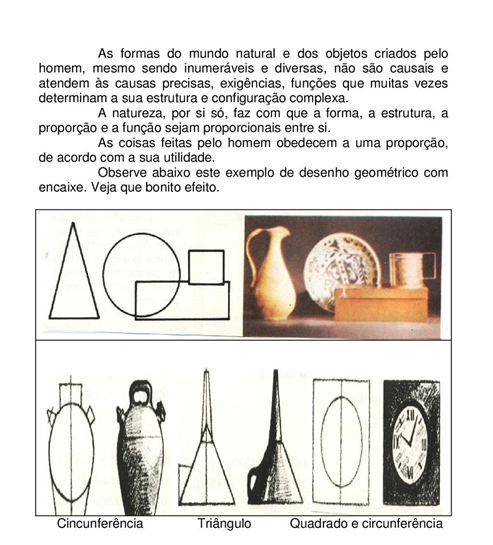 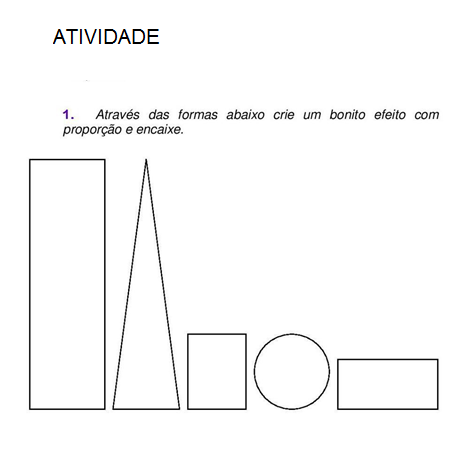 